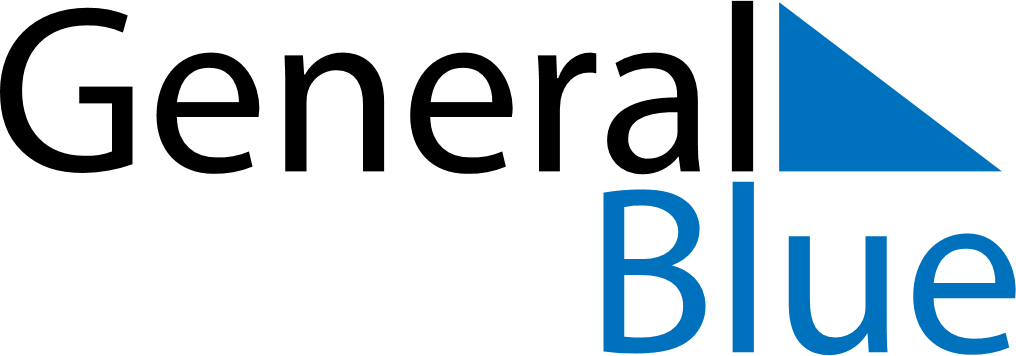 January 2030January 2030January 2030PhilippinesPhilippinesSundayMondayTuesdayWednesdayThursdayFridaySaturday12345New Year’s Day67891011121314151617181920212223242526First Philippine Republic Day2728293031